Please submit this evaluation form to scholarships@canterbury.ac.nz within one week of completion of your UC Aho Hīnātore | Accelerator project. UC Aho Hīnātore | Accelerator Scholarship Sign OffSenior Supervisor to complete
I confirm that the key learning outcomes were successfully attained. 			Yes   No 
I support the student being awarded the UC Aho Hīnātore | Accelerator PhD Scholarship, and their progression to the PhD programme.									Yes   No 
The proposed PhD start date is (must be first day of a month): _____________________________ as a full time / part time student (please circle as appropriate). 
The PhD course code is: _____________________________
I understand that if the student is wishing to study outside of Christchurch, that an Extramural Study Application will need to be completed and submitted to the UC Graduate School. 			Yes   No 

Senior Supervisor:  ____________________________________ 			Date: ____________ 

Student to completeI confirm that I intend to progress to the PhD programme and accept the UC Aho Hīnātore | Accelerator PhD Scholarship. 										Yes   No 
I agree with the proposed start date and enrolment details as provided by my Senior Supervisor		Yes   No Student Name: _______________________________________			Date: ____________
Head of Department/School to completeI have read this form and confirm that the Department/School supports this student’s progression to the PhD programme and the award of the UC Aho Hīnātore | Accelerator PhD Scholarship. 	Yes   No 
HoD/HoS: ___________________________________________			Date: _____________Dean of Postgraduate Research to complete Approved
 Not approvedComments       Dean of PG Research (or delegate): _________________________			Date: _____________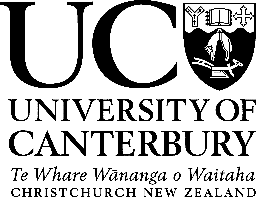 UC Aho Hīnātore | Accelerator ScholarshipEvaluation FormInformationAchievement of Learning Outcomes (500 words max. per outcome)Describe the key achievements made in relation to the learning outcomes set at the commencement of your 12-week project. Demonstrate how you attained the learning outcomes. If you had more than three learning outcomes, please add to the list below. Learning Outcome One:Learning Outcome Two:Learning Outcome Three: